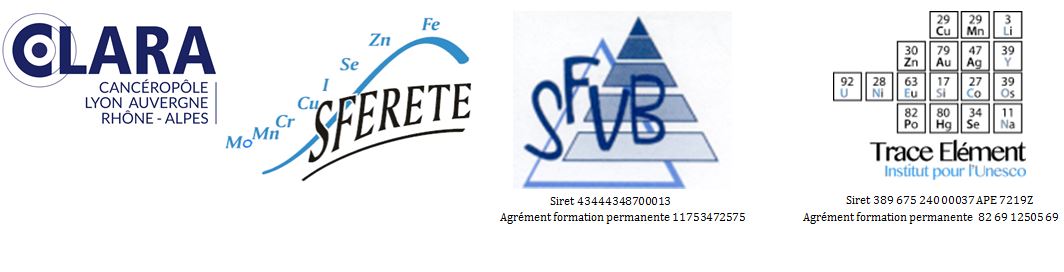 SOCIETE FRANCOPHONE D'ETUDE ET DE RECHERCHE SUR LES ELEMENTS TOXIQUES ET ESSENTIELS SOCIETE FRANCAISE DES VITAMINES ET BIOFACTEURS A envoyer à sferete@gmail.comTitre (200 caractères maximum, Cambria 11 gras, interligne 1) Auteurs et adresses (1000 caractères maximum, cambria 10 gras italique pour auteurs, gras italique souligné pour l’intervenant, italique pour adresse interligne 1)Abstract  (2500 caractères cambria 10, interligne 1)Sélectionner la date de votre intervention :-Jeudi 28/11/19  dans le cadre des thématiques libres SFERETE/SFVB-Vendredi 29/11/19  dans le cadre des JFN 2019 «Micronutriments : conséquences des troubles du comportement alimentaire »